2022年（第15届）中国大学生计算机设计大赛国赛沈阳决赛区微课与教学辅助 / 数媒静态设计专业组参赛指南中国大学生计算机设计大赛组织委员会 主办东北大学 承办2022年（第15届）中国大学生计算机设计大赛沈阳决赛区竞赛由东北大学承办，为“微课与教学辅助”和“数媒静态设计专业组”两个类别，决赛共分两轮，其中线上决赛初评时间为6月9日至6月12日，线上决赛复评时间定为7月27日至7月31日。为了更好地完成线上决赛的赛务工作，根据《第15届中国大学生计算机设计大赛 2022 年参赛指南》，特制定大赛国赛沈阳决赛区的参赛指南，请相关人员仔细阅读，按此执行。一、前言 中国大学生计算机设计大赛是我国高校面向本科生最早的赛事之一，自2008年开赛至2019年，一直由教育部高校与计算机相关教指委等或独立或联合主办。大赛的目的是以赛促学、以赛促教、以赛促创，为国家培养德智体美劳全面发展的创新型、复合型、应用型人才服务。本赛事目前是全国普通高校大学生竞赛排行榜榜单赛事之一。二、组织机构与分工 1. 主办单位 中国大学生计算机设计大赛组织委员会负责大赛的统筹、协调；参赛高校的发动；大赛的报名；参赛作品的评审等工作。2. 承办单位 东北大学负责大赛国赛沈阳决赛区（微课与教学辅助/数媒静态设计专业组）线上决赛赛务工作的具体实施，包括但不限于决赛参赛选手的管理、答辩的组织、奖牌证书的制作、大赛宣传、场地的落实，等等。3. 赞助单位 沈阳凡石科技有限公司三、参赛组队与作品内容 1. 参赛队必须是经大赛组委会正式公布入围国赛决赛的代表队，每队成员（含指导教师）的名单以大赛组委会确认并公布的为准，参赛队成员名单及排名顺序不得变动。2. 不同组别的作品有相应的限制，包括：（1）参赛作品参赛人数限制、指导教师人数限制；（2）同一参赛学生可参加的作品数量限制，同一指导教师可指导的参赛作品数量限制；（3）同一学校入围大赛国赛的同一组别作品数量限制。上述限制以大赛通知为准，详见大赛官网（https://2022.jsjds.com.cn）上《2022年（第15届）大学生计算机设计大赛第二次通知》之《附件1-2022年大赛内容分类、参赛要求、承办院校与决赛时间》中的相关说明要求。3. 作品内容（1）微课与教学辅助类，包括以下4小类：① 计算机基础与应用类课程微课（或教学辅助课件）。② 中、小学数学或自然科学课程微课（或教学辅助课件）。③ 汉语言文学（限于唐诗宋词）微课（或教学辅助课件）。④ 虚拟实验平台。（2）数媒静态设计专业组，包括以下3小类：① 平面设计。② 环境设计。③ 产品设计。四、参赛报到与答辩 1. 东北大学承办大赛国赛的微课与教学辅助、数媒静态设计专业组两个作品类别的决赛，此次决赛分为初评与复评两个阶段。初评定于2022年6月9日至6月12日，参赛作品通过网络评审（无需答辩）进行，复评定于2022年7月27日至7月31日，参赛团队在线上通过腾讯会议进行答辩。放弃参与复评答辩资格的作品，最高获得三等奖。2. 请进入决赛的各参赛团队负责人，务必在5月30日之前按作品类别进入初评QQ群报到（决赛初评阶段各作品类别QQ群号见附件2，初评阶段同一作品类别有2个QQ群的，参赛队可任选一群加入）。3. 线上初评初评作品将分为若干评审组进行线上评审，并于6月底公布入围国赛复评作品清单。4. 复评答辩在答辩时，参加答辩选手不少于团队参赛选手的50%，每件作品答辩时间20分钟，其中讲解与演示10分钟（参赛队向评审专家说明作品创意与设计方案、主旨内容、作品实现技术、作品特色等内容并进行作品演示），答辩10分钟，需要回答评审专家的线上提问。每个答辩小组的评审专家，由来自相关领域的专家组成。评审专家综合考察参赛作品选题、主旨内容、作品创意与设计方案、作品实现技术与特色、作品呈现与答辩效果、参赛文档等方面，然后确定作品的答辩成绩。五、参赛费用与付款方式 1. 本届大赛经费由主办、承办、参赛单位等相关组织共同筹集。2. 入围国赛并参加线上决赛的作品，需交作品评审费600元/件，宁夏、甘肃、青海、新疆和西藏五个省份的高校参赛作品免交评审费。3. 各参赛高校应于5月31日之前完成评审费缴纳事宜，未及时缴费的作品，视为放弃参赛资格。完成缴费后，若无不可抗拒的特殊原因而不参加比赛的，不予退款。4. 本次比赛评审费以学校为单位一次性统一汇缴，汇款信息如下（所有汇款务必备注“4C2022沈阳+高校名称+缴费队伍数”）户名：东北大学开户行名称：中国银行沈阳东北大学支行银行账号：3181461000015. 各高校在完成汇款后，须填写缴费信息与发票信息统计表（附件3），并附缴费凭证图片，于5月31日前发送至邮箱sy_4c2022@163.com，邮件标题为学校名称+缴费及发票信息。六、奖项设置与公布 1. 奖项设置按《第15届中国大学生计算机设计大赛2022年参赛指南》中相关规定执行。2. 获奖类型（1）对获得一、二等奖作品的每位作者及指导教师均颁发获奖证书，并按获奖作品颁发奖牌。（2） 对获得三等奖作品的每位作者及指导教师均颁发获奖证书，如作品所在单位未获得一、二等奖，则按获奖单位颁发一块奖牌。（3）对未获奖的作品，不发证书，只提供参加国赛决赛证明。3．对成绩突出、符合条件的参赛院校，颁发“优秀组织奖”奖牌。优秀组织奖，一所院校每年度只颁发一次。4．对成绩突出、符合条件的指导教师，颁发“优秀指导教师奖”证书。优秀指导教师奖，每位指导教师每年度只评选一次。5. 大赛决赛结束后，获奖信息将在大赛官网公示和公告，大赛组委会纪律与监督委员会负责对有争议的作品进行处理。如有变化，以大赛官网（http://2022.jsjds.com.cn）和沈阳决赛区网站（http://jsjsjdssy.neu.edu.cn）为准。七、联系方式 东北大学联系人：杨老师、宫老师手机：19904046325、13236660353邮箱：yangzhe@mail.neu.edu.cn、2422866561@qq.com更多信息请参见大赛官网（http://2022.jsjds.com.cn）和沈阳决赛区网站（http://jsjsjdssy.neu.edu.cn）。八、其他事项 1. 请各参赛院校确定一名在职教师作为领队，负责大赛期间本校所有团队参赛的相关事宜。各校领队请务必加入第15届中国计算机设计大赛（沈阳决赛区）领队群（QQ群号：582345661），并于5月30日前发送领队信息统计表（附件4）至邮箱：sy_4c2022@163.com，邮件标题为学校名称+领队信息。2. 请各参赛院校领队、参赛作品第一作者及时关注相关通知，以免影响参赛。 3. 如有最新信息，以大赛官网、沈阳决赛区网站、国赛参赛队报到QQ群的信息发布为准。 九、附件 附件1 线上决赛答辩注意事项 附件2 线上决赛参赛队报到QQ群号码 附件3 缴费信息与发票开具信息统计表附件4 领队信息统计表2022年（第15届）中国大学生计算机设计大赛                      沈阳决赛区组织委员会                      （东北大学创新创业学院代章）二〇二二年五月十六日 附件1 线上决赛答辩注意事项1. 决赛复评采取线上答辩方式，于2022年7月27日至7月31日举行。2. 进入决赛复评阶段的作品，将分为若干评审组进行答辩，每个评审组安排5位评审专家。3. 进入决赛阶段的作品，团队应有不少于50%的队员参加在线答辩；参加在线答辩选手数不足团队人数50%的作品将降低作品奖项等级。4. 进入决赛复评阶段的作品，参赛队需按照作品所属组别，于7月1日之前进入复评QQ群报到，答辩分组及详细安排将在QQ报到群中通知。5. 于7月25日在各答辩组联络群内进行线上抽签，同时对设备网络、机位摆放、软件版本等进行测试。6. 答辩环境要求：参赛队应选择安静的答辩场地，避免干扰、保障秩序，空间不宜太大，以免出现回音等情况；答辩场地网络须通畅，并保证用电稳定。7. 答辩设备要求：每个参赛队应自行配备答辩电脑（含扬声器、麦克风）、摄像头、实物展示等。8. 答辩流程：①决赛复评当天，工作人员将在上午场次和下午场次首个参赛队伍正式答辩前40分钟于联络组群内发放该场次的签到表，各参赛队伍负责人在对应答辩场次进行签到。签到工作将于本场次首个参赛队伍正式答辩前20分钟停止收集，未完成签到视为放弃答辩；②各参赛队伍答辩成员须于本团队正式答辩前30分钟登入检录会议室等待身份核验；③待该参赛队伍的上一个队伍开始答辩时，即该参赛团队答辩前20分钟，检录工作人员将把答辩会议号告知该团队的学生负责人，参赛队伍可以退出检录会议室，进入答辩会议室等候区等候；④参赛队伍进入答辩会议室后，须先在等候区等候，并将名称设置为“答辩序号+组别+作品编号”，待上一个参赛团队答辩完成后，由工作人员将其移入答辩会场，进入答辩会场时，应开启设备麦克风、扬声器及摄像头；⑤每个作品答辩时间为20分钟。参赛队讲解与演示不超过10分钟，答辩不超过10分钟，参赛队需要回答评审专家的在线提问。答辩组成员应承诺选用的资料与提交的作品资料一致。评委已预先下载所有作品资料，在答辩过程中，如果遇有网络不畅情况，参赛队可与评委商议是否在评委本地查看作品资料。答辩结束后，工作人员会将参赛队伍全部移出答辩会议室。9. 参赛队每位成员在答辩过程中均应开启摄像头，正面出镜。只有在需要进行实物作品展示的环节，负责实物展示的参赛队成员可以将摄像头转移至实物，待展示结束后，切换为参赛队成员正面镜头。主答辩成员共享桌面进行答辩资料展示。答辩过程将全程录像。附件2 线上初评作品报到QQ群号码附件3缴费信息与发票开具信息统计表备注：1.开票队伍数总和与缴费队伍总数一致，每所学校需将本校所有团队报名费统一汇缴；2.如需开具增值税专用发票，请在作品缴费信息统计表中备注。附件4微课与教学辅助组初评（1）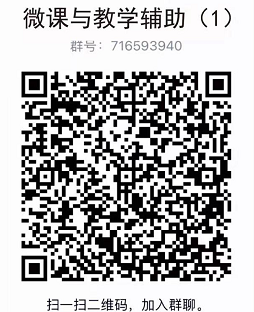 微课与教学辅助组初评（2）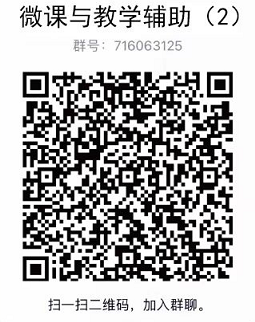 数媒静态设计专业组初评（1）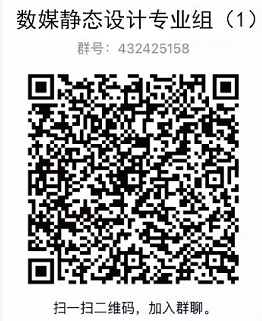 数媒静态设计专业组初评（2）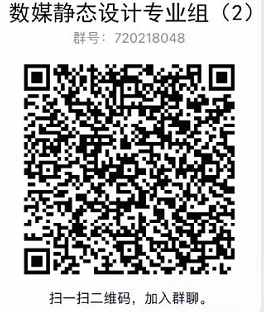 单位名称入围队伍数实缴费队伍数未缴费作品编号开票抬头开票税号开票银行账号手机号邮箱备注学校名称证书、奖牌邮寄信息证书、奖牌邮寄信息证书、奖牌邮寄信息领队领队领队领队领队学校名称邮寄地址联系人联系电话姓名QQ号是否已加入QQ群手机号邮箱